ORDENANZA Nº 12036/2016.EXPTE.Nº 5637/2016-H.C.D.VISTO:           El Expediente  Nº 1473/2016, remitido por el  Departamento Ejecutivo Municipal  Caratulado: “Secretaría  de Gobierno s/pago Proveedor Barra del Norte S.R.L – Pedido Nº , y        CONSIDERANDO:                               Que de acuerdo a lo regulado mediante  10027, los gastos no pagados al 31 de diciembre de cada año, deberán ser cancelados durante el año siguiente, como asimismo debe tenerse en cuenta lo dispuesto en  de Contabilidad Nº 11738/2012  y modificatoria, mediante la cual se rige la instrumentación y registración de los actos económicos financieros del erario público municipal.                             Que a través de  las actuaciones remitidas por el Departamento Ejecutivo Municipal, se solicita el pago de la facturas B Nºs. 0005-00053760; 0005-00053717; 0005-00053800; 0007-00009833; 0005-00053678;0005-00053825;0005-00053837;0005-00053768;0005-00053749; 0007-00009838; 0007-00009839; 0005-00053861 y 0005-00053899 emitidas por Estación de Servicios “Barraca  del Norte S.R.L”, en concepto de adquisición de combustible.                              Que corresponde a este Cuerpo Legislativo dictar el correspondiente acto administrativo que permita dar cumplimiento a lo solicitado precedentemente.POR ELLO:EL HONORABLE CONCEJO DELIBERANTE DE  SAN JOSE DE GUALEGUAYCHU SANCIONA ORDENANZAArtículo.1º.- AUTORIZASE el pago de las facturas “B” Nºs 0005-00053760; 0005-00053717; 0005-00053800; 0007-00009833; 0005-00053678;0005-00053825;0005-00053837;0005-00053768;0005-00053749; 0007-00009838; 0007-00009839; 0005-00053861 y 0005-00053899  por la suma total  de PESOS OCHO MIL DOSCIENTOS UNO C/OCHENTA  ($ 8.201,80) de acuerdo a los comprobantes  contenidos en las actuaciones ut supra mencionadas. Artículo 2º.- Comuníquese, publíquese y archívese.Sala de Sesiones – Honorable Concejo Deliberante.San José de Gualeguaychú, 9 de junio de 2016.Jorge F. Maradey, Presidente – Leandro M. Silva, Secretario.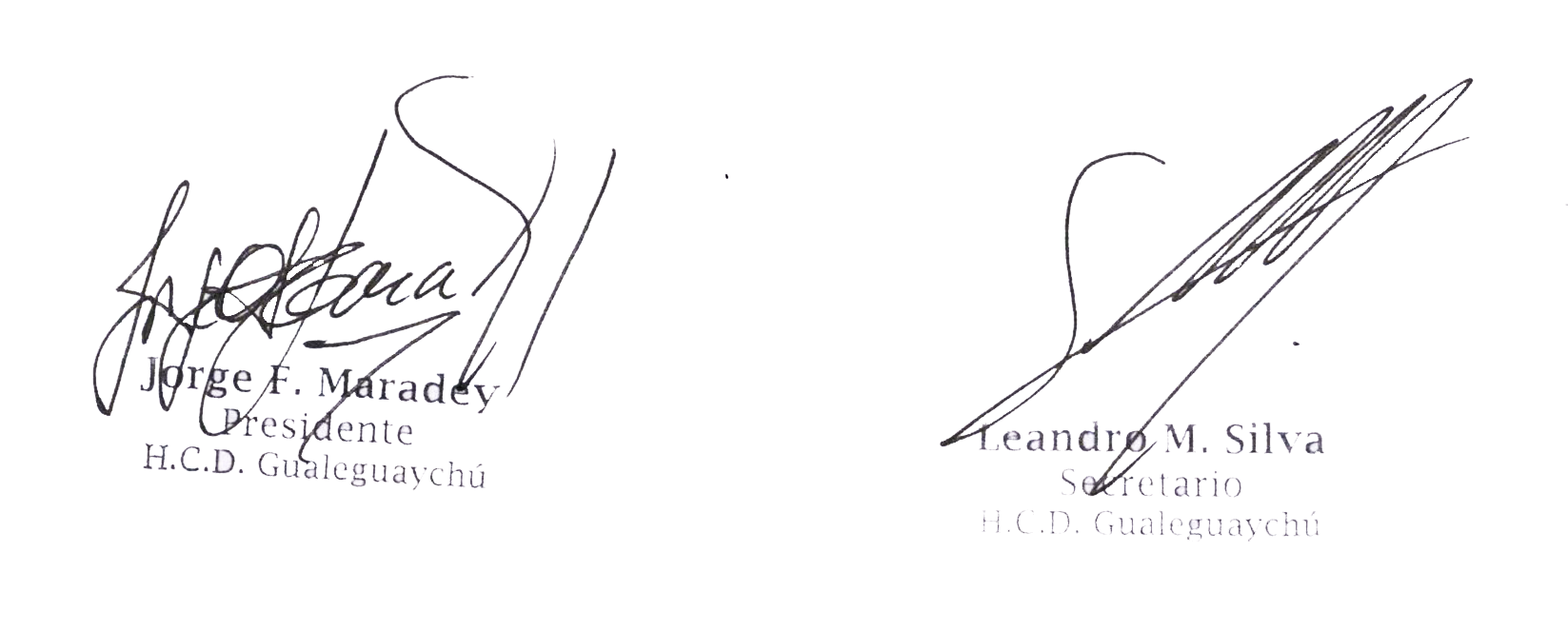 